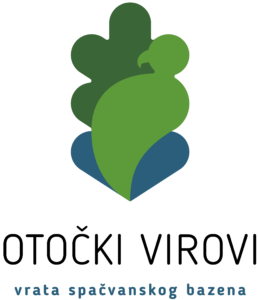 KLASA: 112-03/23-01/01URBROJ: 2196-3-1-23-26Otok, 23. svibanj 2023. godineODLUKU O PONIŠTENJU NATJEČAJAI.Poništava se natječaj za zasnivanje radnog odnosa  od  26.04.2023.g. za radno mjesto  konobar/ica – recepcioner/ka  - 2 izvršitelja/ice u ustanovi Virovi, objavljen na internetskoj stranici Hrvatskog zavoda za zapošljavanje.II.Odluka o poništenju natječaja dostavit će se svim prijavljenim kandidatima, a objavit će se na internetskoj stranici ustanove Virovi.III.Ova odluka stupa na snagu danom donošenja.v.d. ravnatelja Jelena Ukić, mag. iur.